INVENTARIS		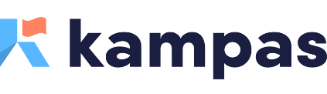 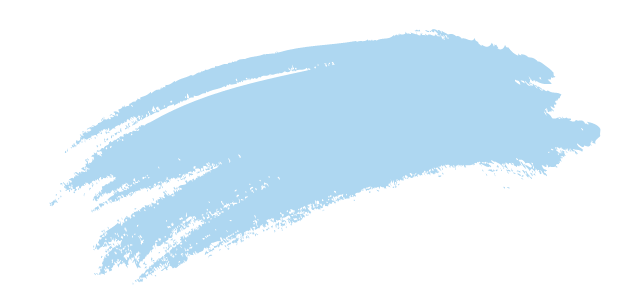 INVENTARIS		FotoOmschrijvingEenheidsprijsAantalFotoOmschrijvingEenheidsprijsAantal